Karpenko SergiyExperience:Position applied for: Electrical EngineerDate of birth: 04.01.1981 (age: 36)Citizenship: UkraineResidence permit in Ukraine: NoCountry of residence: UkraineCity of residence: KotovskPermanent address: Samborskogo str. 578, apt 39Contact Tel. No: +38 (066) 768-71-53 / +38 (068) 253-06-69E-Mail: karp_s_81@mail.ruU.S. visa: NoE.U. visa: NoUkrainian biometric international passport: Not specifiedDate available from: 05.02.2014English knowledge: ExcellentMinimum salary: 6500 $ per monthPositionFrom / ToVessel nameVessel typeDWTMEBHPFlagShipownerCrewing15.02.2014-03.03.2014Minerva MarinaCrude Oil Tanker157954MAN B&W25023GreeceMinerva MarineMinerva Marine12.12.2012-25.05.2013San MiguelContainer Ship5123MAC3840LiberiaNSC Holding GmbH   Cie.KGUkrferry16.02.2012-26.06.2012AntonioContainer Ship23132MAN BW15785LiberiaNSC Holding GmbH   Cie.KGUkrferry14.04.2011-09.09.2011Cape DelfaroContainer Ship23132MAN BW15785LiberiaNSC Holding GmbH   Cie.KGUkrferry19.09.2010-31.12.2010ErlyneBulk Carrier50000MAN BW12900LiberiaTMS Ship management,  GmbH  CO. KGUnivis30.10.2009-29.04.2009Hamburg GoalBulk Carrier38110IHI Sulzer  6RLB7400LiberiaTMS Ship management,  GmbH  CO. KGUnivis19.09.2008-28.03.2009CourageousBulk Carrier52000MAN BW10600MaltaORION BULKERS  GmbHEquinox22.11.2007-17.04.2008BoomerangBulk Carrier76390BW12525MaltaORION BULKERS  GmbHEquinox30.11.2006-01.06.2007IntrepidBulk Carrier52000MAN BW10600MaltaORION BULKERS  GmbHEquinox03.01.2006-26.07.2006CorneliaBulk Carrier24400MAN BW9600BahamasMST GMBHUnivis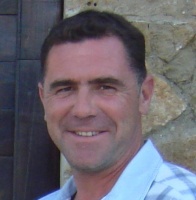 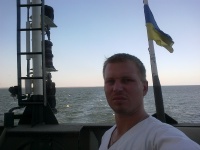 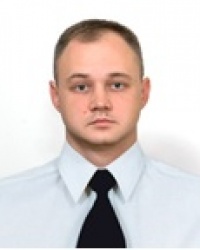 